Họ và tên: ____________________ Lớp 2______ Trường Tiểu học _________________======================================================================= TUẦN 12I. TRẮC NGHIỆMKhoanh vào chữ cái đặt trước câu trả lời đúng hoặc làm theo yêu cầu:Câu 1. Tính tổng của 28 và 46.A. 64	B. 54	C. 74	D. 75Câu 2. Điền số thích hợp vào chỗ chấm: 69 – 21 < … < 36 + 14.A. 94	B. 49	C. 48	D. 50Câu 3. Lớp 2A có 34 bạn, trong đó có 9 bạn nam. Hỏi lớp 2A có bao nhiêu bạn nữ ?A. 25	B. 15	C. 33	D. 43Câu 4. Cho: 74 < 7< 76. Chữ số thích hợp cần điền vào ô trống là :Câu 6. Số hạng thứ nhất là 26, số hạng thứ hai là 6.Tính tổng của hai số.A. 32	B. 22	C. 20	D. 16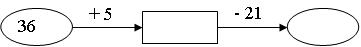 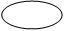 Câu 8. Trong tuần lễ đọc sách, lớp 2A ủng hộ được 26 quyển truyện. Lớp 2B ủng hộ được ít hơn lớp 2A là 9 quyển. Hỏi lớp 2B ủng hộ được bao nhiêu quyển truyện?Đáp số của bài toán là:A. 35 quyển truyện	B. 35 quyển truyện	C. 17 quyển truyện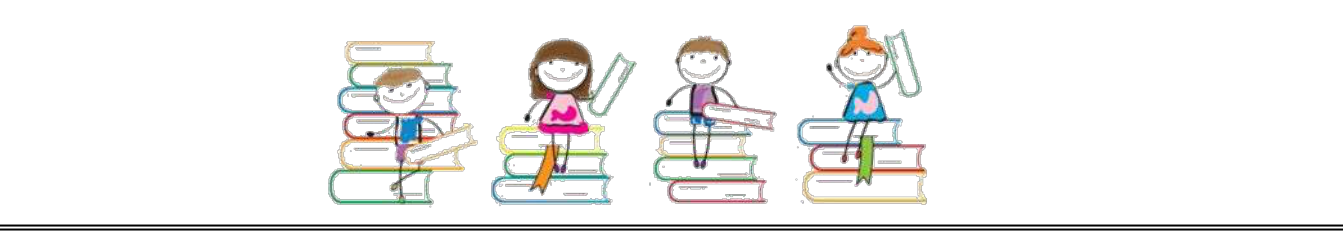 BÀI TẬP CUỐI TUẦN TOÁN – CHÂN TRỜI SÁNG TẠOHọ và tên: ____________________ Lớp 2______ Trường Tiểu học _________________======================================================================= II. TỰ LUẬNBài 2. An có 23 viên bi. Hoàng cho An thêm 18 viên bi. Hỏi An có tất cả bao nhiêu viên bi?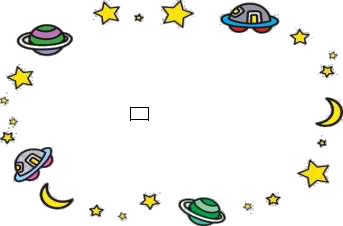 Bài 3. Có 6 mảnh bìa ghi các số là: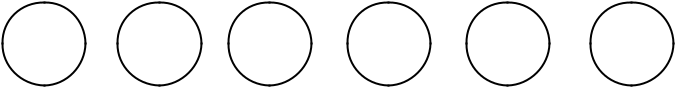 7	9	2	4	1	0Hãy ghép các mảnh bìa để tạo thành phép tính đúng: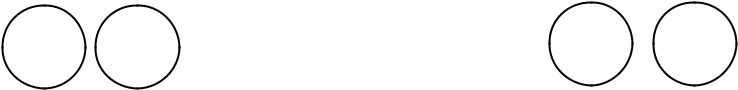 +    =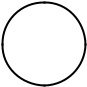 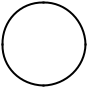 Bài 4. Tìm số còn thiếu?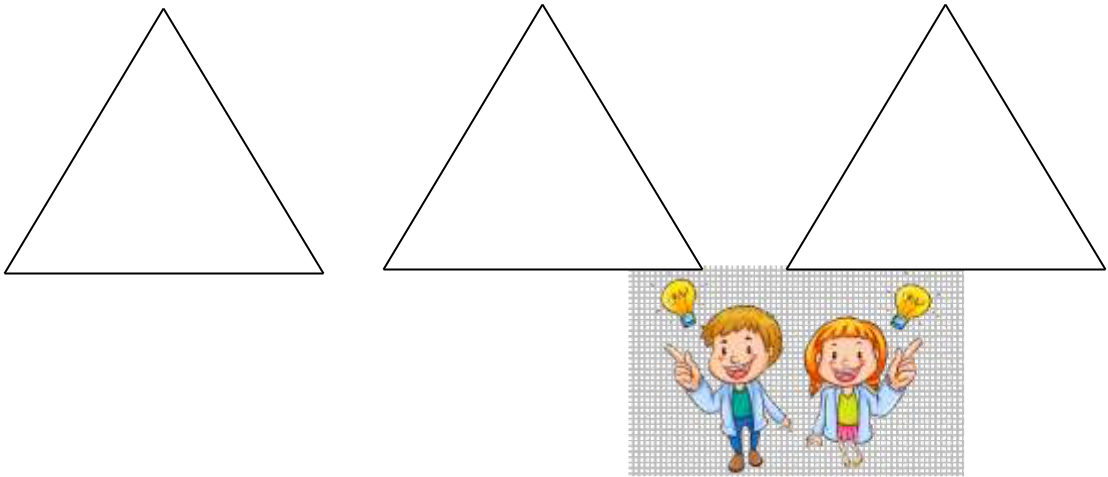 27	15	5965	38	62	47	66	?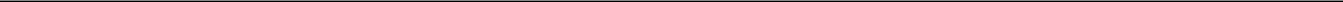 A. 4B. 5C. 45D. 6Câu 5. Phép tính nào có kết quả nhỏ hơn 50.Câu 5. Phép tính nào có kết quả nhỏ hơn 50.Câu 5. Phép tính nào có kết quả nhỏ hơn 50.A.18 + 43B.26+24C.37+15D.27+17Câu 7.Số thích hợp điền vào  là:Số thích hợp điền vào  là:A. 10B. 20C. 41D. 50Bài 1. Đặt tính rồi tính tổng, biết các số hạng là:Bài 1. Đặt tính rồi tính tổng, biết các số hạng là:Bài 1. Đặt tính rồi tính tổng, biết các số hạng là:a) 35 và 18b. 9 và 46c. 78 và 18d. 48 và 13....................................................................................................................................................................................Tóm tắtBài giảiBài giảiAn lúc đầu có …. viên biAn có tất cả số viên bi là:An có tất cả số viên bi là:An có tất cả số viên bi là:Thêm :…..viên bi…………= …..Thêm :…..viên bi…………= …..An :….. viên bi?Đáp số :………….